ARTIKKELNUMMER HEMACLEAR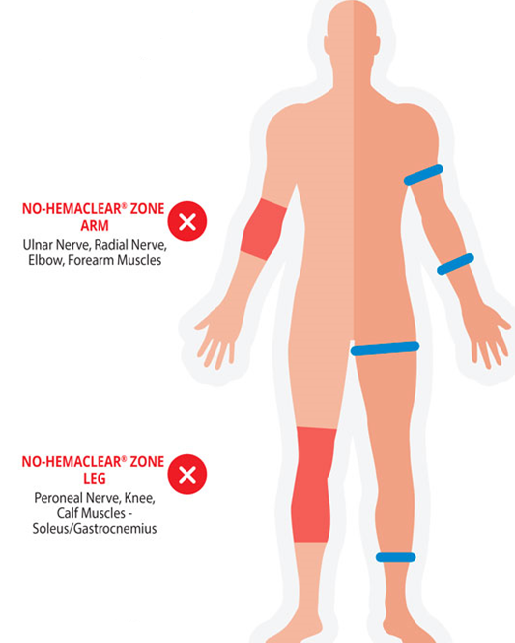 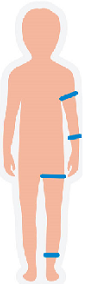 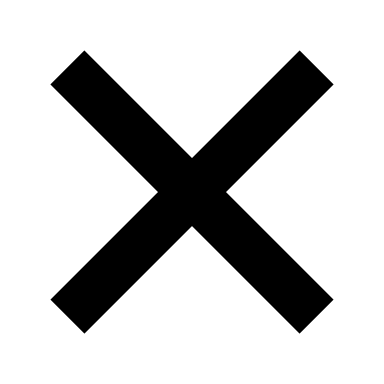 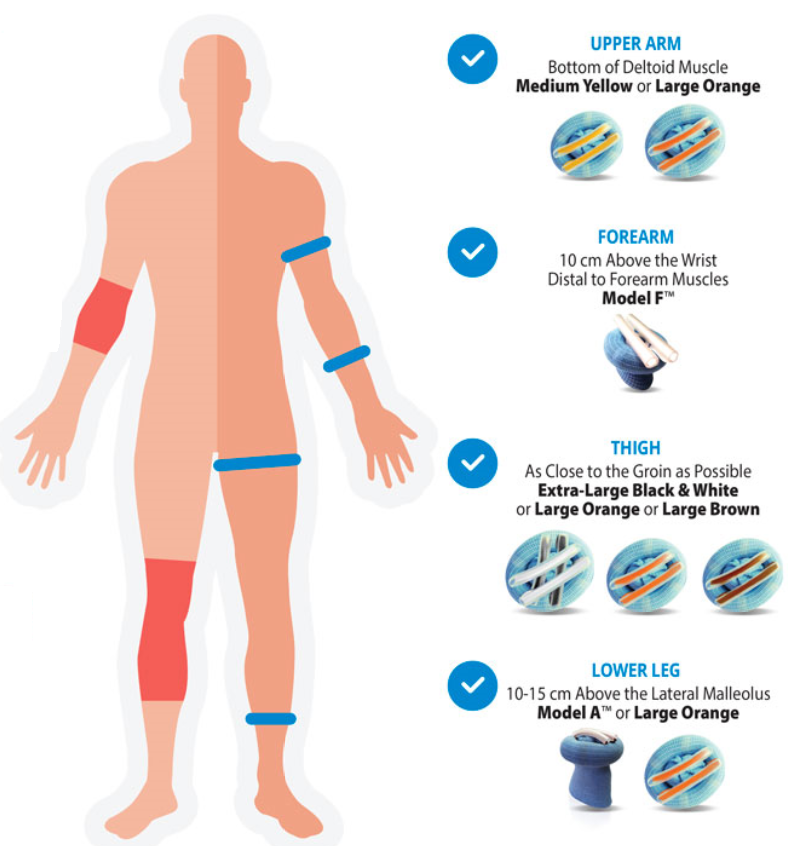 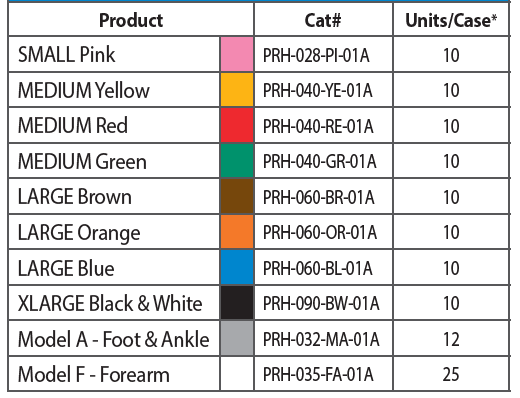 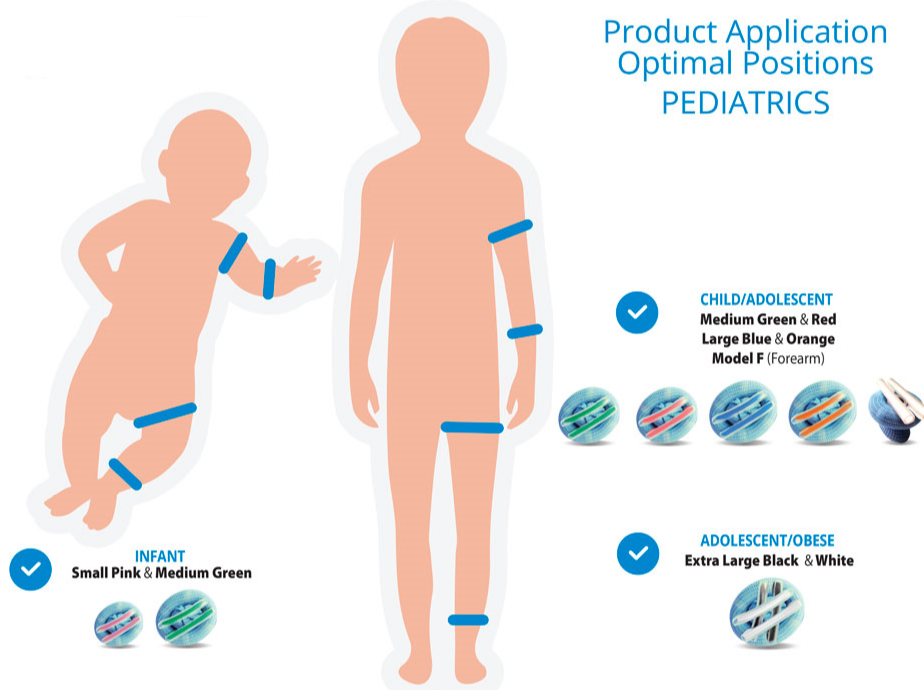 